Activités Immobilières29 490 GUIPAVASContact : Mme Sandrine MEVEL02.98.32.86.45 / 06.40.91.29.86sandrine.mevel@brest.aeroport.bzhDOSSIER DE CANDIDATUREPRESENTATION DU PORTEUR DU PROJETNom du projet :Porteur du projet :Société :Nom et présentation du porteur du projet :Adresse / coordonnées :Comment avez-vous eu connaissance de cet appel à manifestation d’intérêt ?PRESENTATION DU CANDIDATDécrire votre expérience dans le projetDescription du porteur ou de l’équipe projet Quelle est votre expérience du monde aéronautique/ aéroportuaire ?PRESENTATION DE LA STRUCTURE ENVISAGEESociété déjà constituée				Société en cours de constitution		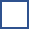 Société à créer					Société déjà constituéeNom de la société :Nom et fonction du représentant :Adresse :Coordonnées :N° de RC ou Siret :Statut juridique de la structure :Capital :Activité / Objet social de la société :Appartenance à un groupe : 	Oui 	   Lequel ?					Non 	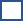 Société en cours de constitution ou à créerStatut juridique de la structure envisagée :Capital envisagé :Objet social envisagé :Appartenance à un groupe : 	Oui 	   Lequel ?					Non 	Références (autre(s) société(s) dans laquelle(s) vous êtes Dirigeant (D), Actionnaire (A))Etat d’avancement de vos démarches de création d’entreprise :Observations que vous souhaitez porter à notre connaissance :PROJETDescriptif de l’activité envisagéeConcept proposéCatégorie prescriteStandards proposésPolitique tarifaireServices proposésEngagements Marketing : commercialisation, politique en matière de développement, communicationEngagements Qualité : politique qualité et outils de suiviFournir les éléments qui vous paraissent utiles pour en vérifier la faisabilitéPLAN D’AFFAIRESEtude de marché effectuée :OUI (1)					NON 	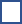 Plan d’affaires détaillé sur 40 ans à fournir :Prévisions de chiffre d’affaire sur l’ensemble des activités commerciales ainsi que le détail des hypothèses telles que le CA HT/nuitée, RevPar (Revenu moyen par unité d’hébergement disponible), taux d’occupation …Taux de Rentabilité Interne (TRI)Compte de résultat prévisionnelFinancement du projet :Nature et condition du financementProjet d’investissement et plan d’amortissementProposition de redevance financière : Redevance commerciale : pourcentage appliqué au chiffre d’affaireRedevance minimum garantieEmploi :Nombre d’emploi induitPublicitéSite Internet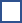 Article de presseInstitutionnelAutreNom sociétéN° RC ou SiretActivitéD/AAnnée 1Année 2Année 3Année 4Année 5Produits d’exploitationCharges d’exploitationDont dotation amortissementsDont dotation provisionsReprise amortissementsReprise provisionsRésultat net